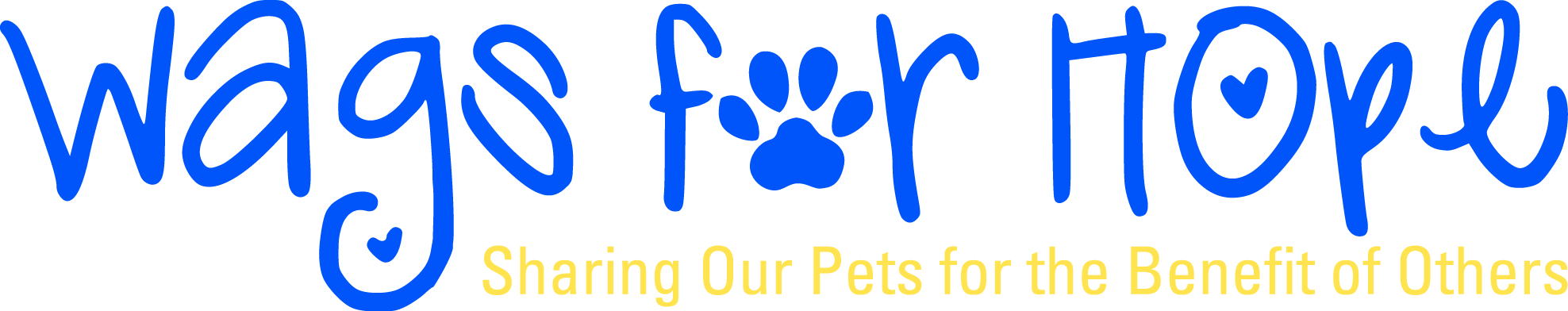 Your Next Steps 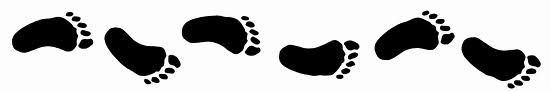 Read and Sign the pet Team Agreement and have the Pet Health Form signed by your vet.  These forms MUST be handed in to be eligible to take the Evaluation. Attend the Education Seminar at the C. Burr Artz Library in downtown Frederick in the Community Room on, ______________________________, from 5:30 – 7:30.Pass the Evaluation on, ___________________________, at Shookstown Civic Center, Frederick, MD.  Contact Sylvia Nye at syjeny@comcast.net if you have Education or Evaluation questions.  Your evaluation time will be given at the Education Seminar.Select your top 2 facilities to visit.  You will sign up for a facility at the evaluation. (See facilities on our website).Your Wags Facility Coordinator will contact you to arrange a shadow visit without your dog.  You will be given the name of your facility coordinator at the Evaluation.If you are interested in R.E.A.D., after a successful evaluation, contact  read@wagsforhope.orgto get started on the R.E.A.D. program.  We need R.E.A.D. volunteers.Volunteer Responsibilities and Check List (√ )** Member fee $40 (  ) $20 each additional pet( ) $15 Each additional Handler ( )**Signed Pet Team Agreement (make 2 copies) (  )** Pet Health Form signed by Vet (make 3 copies) (  ) Keep the original for your records. **Valid Rabies Certificate  ** Items needed before you can become a member» Facility Paperwork and or Other Volunteer Training» Picture of you and your pet for ID badge» Give your schedule to your WFH facility coordinator» Notify your WFH Facility Coordinator of any changes ASAPSend To: All Rabies certificates and certifications to: admin@wagsforhope.org ID Badge Photo, Cecelia Kirchman 		celc@aol.com	Other Helpful TipsIf you want to become Level II certified, contact Sylvia Nye at syjeny@comcast.net .  Level II certification through Wags for Hope is offered several times a year.  See our website calendar, or our new WFH Evaluation II for the hospital only.Don’t lose touch!!  We may have a bit of a hurdle in getting this many people through, but do not give up!  If you are having difficulty getting started, contact: admin@wagsforhope.orgWags for Hope Contact ListKelly Bongard     	President  					 info@wagsforhope.org    Cecelia Kirchman	Vice President, ID badges				 celc@aol.com Sylvia Nye		Education, Evaluation & Hospets		   syjeny@comcast.netLaura Schwartz 		FMH					 	schwartz_l@msn.com				R.E.A.D Program	                                     read@wagsforhope.org            Trish Crum                     Facility Director 				TLC0169@yahoo.comBonnie Johnson		Orientation Director	            	                      bonniej409@comcast.netMichelle Trite      	Membership administrator 		          admin@wagsforhope.orgWags for Hope PO Box 1279, Frederick, MD 21702Evaluation Tips:Pets must wear proper collar: Buckle, Harness or gentle leader on a 4-6 ft leash (NO choke, prong or pinch collars and no flexi leads) Get to the evaluation about 15 minutes early to acclimate your pet to the environment.  If you relax your pet will have a better chance at relaxing too!